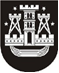 KLAIPĖDOS MIESTO SAVIVALDYBĖS TARYBASPRENDIMASDĖL dienos socialinės globos institucijoje skyrimo, teikimo ir mokėjimo už paslaugą tvarkos aprašo patvirtinimo2015 m. vasario 19 d. Nr. T2-18KlaipėdaVadovaudamasi Lietuvos Respublikos vietos savivaldos įstatymo 9 straipsnio 1 dalimi, 16 straipsnio 4 dalimi, 18 straipsnio 1 dalimi ir Lietuvos Respublikos socialinių paslaugų įstatymo 17 straipsniu, Klaipėdos miesto savivaldybės taryba nusprendžia:1. Patvirtinti Dienos socialinės globos institucijoje skyrimo, teikimo ir mokėjimo už paslaugą tvarkos aprašą (pridedama).2. Pripažinti netekusiu galios Klaipėdos miesto savivaldybės tarybos 2009 m. balandžio 23 d. sprendimo Nr. T2-164 „Dėl Dienos socialinės globos biudžetinėje įstaigoje neįgaliųjų centre „Klaipėdos lakštutė“ skyrimo, teikimo ir apmokėjimo už paslaugą tvarkos aprašo patvirtinimo“ 1 punktą (su visais Dienos socialinės globos biudžetinėje įstaigoje neįgaliųjų centre „Klaipėdos lakštutė“ skyrimo, teikimo ir apmokėjimo už paslaugą tvarkos aprašo pakeitimais ir papildymais).3. Skelbti šį sprendimą Teisės aktų registre ir Klaipėdos miesto savivaldybės interneto svetainėje.Savivaldybės meras Vytautas Grubliauskas